RANCANG BANGUN AERATOR KINCIR PEDAL DENGAN SUMBER DAYA ENERGI MATAHARI(PROSES PEMBUATAN)
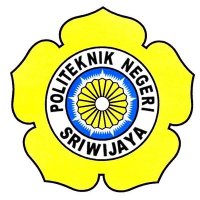 LAPORAN AKHIRDiajukan untuk Memenuhi Syarat Menyelesaikan 
Pendidikan Diploma III pada Jurusan Teknik Mesin 
Politeknik Negeri SriwijayaOleh :DWI KURNIAWAN061630200827POLITEKNIK NEGERI SRIWIJAYAPALEMBANG2019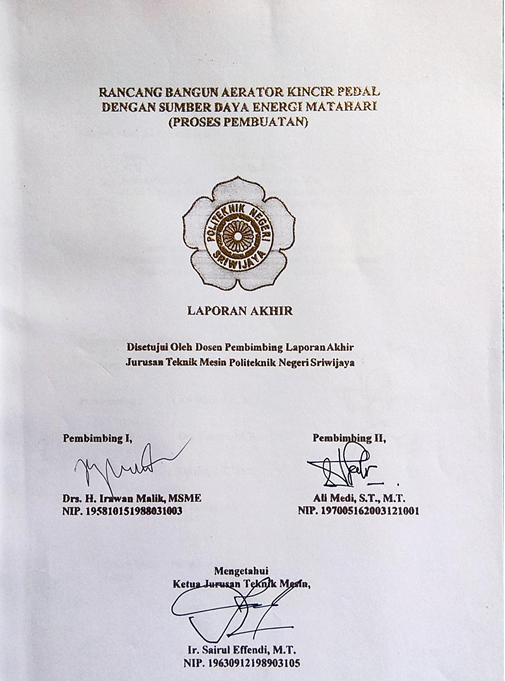 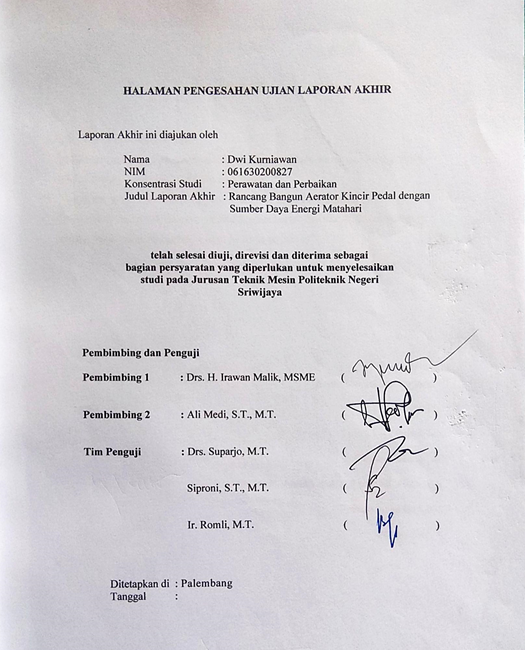 MOTTO“Urip Iku Urup. – Raden Said”“Jadilah seperti bunga yang memberikan keharuman bahkan kepada tangan yang telah menghancurkannya. – Ali bin Abi Thalib”“Boleh jadi kamu membenci sesuatu, padahal ia amat baik bagimu, dan boleh jadi (pula) kamu menyukai sesuatu, padahal ia amat buruk bagimu; Allah mengetahui, sedang kamu tidak mengetahui. (QS. Al Baqarah 2:216)”Kupersembahkan kepada :Keluarga kuSaudara – saudara kuDosen – dosen kuTim ku M. Andika Ridho. P dan Rifqi PerdanaTeman – teman 6 MEAlmamaterABSTRAK	Name			: Dwi Kurniawan	Concentration		: Perawatan dan Perbaikan	Study Program	: Teknik Mesin D3Title			: Rancang  Bangun Aerator Kincir Pedal dengan   Sumber Daya Energi Matahari(2019: xii + 46 Halaman + Daftar Gambar + Daftar Tabel + Lampiran)Laporan akhir yang berjudul “Rancang Bangun Aerator Kincir Pedal dengan Sumber Daya Energi Matahari”, bertujuan untuk memecahkan masalah pada proses budidaya makhluk hidup air seperti ikan dan udang yang mana sangat membutuhkan oksigen sebagai kelangsungan hidup makhluk hidup air serta memecahkan masalah pada daerah yang sulit terjangkau listrik dengan adanya pemanfaatan energi matahari melalui panel surya. Aerator kincir pedal yang dirancang memiliki 2 impeller yang berfungsi sebagai pengaerasi untuk menambah kadar oksigen pada air, panel surya sebagai alat pengubah cahaya matahari menjadi energi listrik yang digunakan sebagai suplai tenaga ke motor penggerak untuk memutar impeller.Keywords: Paddle Wheel Aerator, Solar Panel ABSTRACT	Name			: Dwi Kurniawan	Concentration		: Maintenance and Repair	Study Program	: Mechanical Engineering D3Title			: Design of Paddle Wheel Aerator with Solar   Energy Resources(2019: xii +  46 Pages + List of Picture + List of Table + Attachment)Final report entitled “Design of Paddle Wheel Aerator with Solar Energy Resources”, aims to solve problems in the process of cultivating aquatic living things such as fish and shrimp which is in desperate need of oxygen, as the survival of aquatic living things and solving problems in areas that are difficult to reach by electricity with the use of solar energy through solar panel. The paddle wheel aerator designed has 2 impeller that serve as an aerator to increase oxygen levels in water, solar panels as a means of converting sunlight into electrical energy which is used as a power supply to the motor to rotate the impeller.Keywords: Paddle Wheel Aerator, Solar Panel KATA PENGANTARPuji syukur penulis panjatkan atas kehadiran Allah SWT, yang telah melimpahkan rahmat dan karunia-Nya kepada penulis sehingga penulis dapat menyelesaikan laporan akhir ini dengan judul “RANCANG BANGUN AERATOR KINCIR PEDAL DENGAN SUMBER DAYA ENERGI MATAHARI”. Adapun tujuan dari penulisan laporan akhir ini adalah memenuhi salah satu persyaratan dalam menempuh dan menyelesaikan pendidikan diploma III pada Jurusan Teknik Mesin Politeknik Negeri Sriwijaya.	Keberhasilan dalam menyelesaikan laporan akhir ini tidak lepas dari bimbingan, pengarahan dan bantuan dari berbagai pihak. Oleh karena itu, atas selesainya laporan akhir ini penulis mengucapkan banyak terima kasih kepada:Allah SWT yang telah memberikan nikmat kesehatan jasmani dan rohani sehingga penulis dapat menyelesaikan laporan ini.Kedua orang Tua-Ku serta keluarga besar yang telah memberi bantuan baik berupa material, doa maupun motivasi.Bapak Dr. Ing. Ahmad Taqwa, M.T. selaku Direktur Politeknik Negeri Sriwijaya.Bapak Ir.Sairul Effendi, M.T. selaku Ketua Jurusan Teknik Mesin Politeknik Negeri Sriwijaya.Bapak Drs. Soegeng Witjahjo, S.T., M.T. selaku Sekretaris Jurusan Teknik Mesin Politeknik Negeri Sriwijaya.Bapak Drs. Irawan Malik, MSME., selaku Dosen Pembimbing I yang telah memberikan arahan-arahan, masukan dan bimbingan selama proses penulisan Laporan Akhir ini hingga selesai.Bapak Ali Medi, S.T., M.T. selaku Dosen Pembimbing II yang telah memberikan motivasi, bimbingan selama proses penulisan Laporan Akhir ini hingga selesai.Seluruh Bapak/Ibu Dosen, Staff dan Instruktur Pengajar Politeknik Negeri Sriwijaya. Khususnya Jurusan Teknik Mesin.Teman-teman di Jurusan Teknik Mesin Politeknik Negeri Sriwijaya. Khususnya Konsentrasi Maintenance and Repair.Serta semua pihak yang sudah membantu penulis yang tidak bisa disebutkan satu persatu.Penulis menyadari dalam pembuatan laporan ini masih terdapat banyak kesalahan & kekurangan, untuk itu penulis sangat mengharapkan saran ataupun kritik yang membangun dari semua pihak agar lebih baik kedepannya lebih baik. Semoga laporan ini dapat bermanfaat bagi kita semua yang membacanya.Palembang,    Juli  2019	           PenulisDAFTAR ISI					    HalHALAMAN  JUDUL	 i  HALAMAN PENGESAHAN	 ii  MOTTO	 iv ABSTRAK 	 v KATA PENGANTAR	 vi DAFTAR ISI 	 vii DAFTAR GAMBAR	 ix DAFTAR TABEL 	 x BAB I   		PENDAHULUAN	 1	               1.1 Latar Belakang	 1 1.2 Rumusan Masalah dan Pembatasan Masalah	 2    1.3 Tujuan dan Manfaat	 2	1.4 Metode Pengambilan Data	 3	1.5 Sistematika Penulisan	 3	BAB II    TINJAUAN PUSTAKA	 5                 2.1 Sistem Aerasi	 5                 2.2 Aerator	 5                 2.3 Jenis-Jenis Aerator	 6                 2.4 Karakteristik Dasar Pemilihan Bahan	 8                 2.5 Komponen-Komponen Paddle Wheel Aerator	 9                 2.6 Gaya Apung Hukum Archimedes	 14BAB III  PEMBAHASAN	 19                3.1 Prosedur Rancang Bangun Alat Aerator	 19                3.2 Desain Alat Aerator	 20                3.3 Perhitungan Gaya Apung pada Pipa	 20                3.4 Perhitungan Gaya Air pada Pedal Kincir	 22                3.5 Perhitungan Panjang Sabuk 	 24                3.6 Perhitungan Daya Motor	 25                3.7 Perhitungan Diameter Poros	 27                3.8 Perhitungan Waktu Aki Mem-backup Beban	 29                3.9 Perhitungan Daya yang dihasilkan Panel Surya 	 30BAB IV  PROSES PEMBUATAN 	 31                4.1 Proses Pembuatan Aerator Kincir Pedal	 31                4.2 Langkah Kerja Pembuatan Aerator Kincir Pedal	 32                4.3 Proses Perakitan Aerator Kincir Pedal	 41
                4.4 Perhitungan Pengeboran 	 43                4.5 Perhitungan Waktu Pengerjaan Alat	 47                4.6 Perhitungan Biaya Produksi	 47                4.7 Perhitungan Harga Penjualan 	 48BAB V    KESIMPULAN DAN SARAN	 50                 5.1 Kesimpulan	 50                5.2 Saran	 50

DAFTAR  PUSTAKA	 51LAMPIRAN	 52DAFTAR GAMBAR                                                      HalGambar 2.1 Paddle Wheel Aerator 	 6	Gambar 2.2 Diffuser Aerator 	 6Gambar 2.3 Surface Aerator	 7Gambar 2.4 Gravity Aerator	 7Gambar 2.5 Impeller	 9Gambar 2.6 DC Motor	 10Gambar 2.7 Solar Cell	 10Gambar 2.8 Pelampung Aerator dari Pipa	 11Gambar 2.9 Accumulator	 11Gambar 2.10 Solar Charge Controller	 12Gambar 2.11 Shaft	 13Gambar 3.12 Rangka	 13	Gambar 2.13 Pulley dengan sabuk	 14Gambar 2.14 Gaya Apung	 15Gambar 3.1 Diagram Alir Rancang Bangun	 19Gambar 3.2 Aerator Kincir Pedal	 20Gambar 3.3 Ukuran Pipa	 20Gambar 3.4 Kondisi Pedal di Air 	 23	Gambar 3.5 Puli dan Sabuk 	 24Gambar 3.6 Poros dan Beban di topang 	 27	Gambar 3.7 Free Body Diagram Poros Aerator 	 27Gambar 3.8 Diagram Momen Bengkok 	 28Gambar 4.1 Perakitan Pipa 	 41	Gambar 4.2 Perakitan Poros 	 41Gambar 4.3 Perakitan Komponen	 42	Gambar 4.4 Perakitan Kelistrikan 	 42Gambar 4.5 Pengeboran Dudukan 	 43Gambar 4.6 Pengeboran Impeller	 44Gambar 4.6 Pengeboran Lubang Pedal 	 45	 DAFTAR TABELHalTabel 3.1 Berat Total Komponen-Komponen Sistem Aerator 	 21Tabel 4.1 Bahan 	 31Tabel 4.2 Alat dan Mesin yang digunakan 	 32Tabel 4.3 Pembuatan Rangka	 32Tabel 4.4 Perakitan 	 35Tabel 4.5 Pembuatan dudukan	 36Tabel 4.6 Pembuatan impeller 	 37Tabel 4.7 Pembuatan Pedal	 39Tabel 4.8 Perhitungan Waktu 	 47Tabel 4.9 Biaya Material 	 47Tabel 4.10 Biaya Listrik 	 48Tabel 4.11 Harga Penjualan 	 49